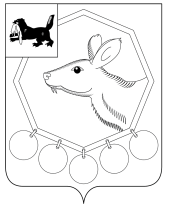 31.10.2019 № 192п/19РОССИЙСКАЯ ФЕДЕРАЦИЯИРКУТСКАЯ ОБЛАСТЬМУНИЦИПАЛЬНОЕ ОБРАЗОВАНИЕ«БАЯНДАЕВСКИЙ РАЙОН»АДМИНИСТРАЦИЯПОСТАНОВЛЕНИЕО СОЗДАНИИ КОМИССИИ ПО ОСУЩЕСТВЛЕНИЮ ЗАКУПОК ДЛЯ НУЖДАДМИНИСТРАЦИИ МО «БАЯНДАЕВСКИЙ РАЙОН» В целях организации деятельности администрации МО «Баяндаевский район» при осуществлении закупок для собственных нужд, в соответствии со статьей 39 Федерального закона от 5 апреля 2013 г. N 44-ФЗ "О контрактной системе в сфере закупок товаров, работ, услуг для обеспечения государственных и муниципальных нужд", ст. 35 Устава муниципального образования «Баяндаевский район», ПОСТАНОВЛЯЮ:1. Создать комиссию по осуществлению закупок для муниципальных нужд администрации МО «Баяндаевский район» в следующем составе:- председатель комиссии: Борхонов Андрей Анатольевич – первый заместитель мэра МО «Баяндаевский район»;- заместитель председателя комиссии: Бузинаев Николай Алексеевич – главный специалист по муниципальным закупкам администрации МО «Баяндаевский район»;- члены комиссии: Онбоева Ольга Александровна – начальник отдела учета и отчетности администрации МО «Баяндаевский район»;  Мамаев Федор Германович – главный специалист юридического отдела администрации МО «Баяндаевский район»;Барданова Октябрина Алексеевна – консультант отдела экономики и охраны труда администрации МО «Баяндаевский район»;2. Утвердить Положение о Единой комиссии по осуществлению закупок (определению поставщиков (подрядчиков, исполнителей) для муниципальных нужд администрации муниципального образования «Баяндаевский район» (Приложение №1).3. Постановление мэра МО «Баяндаевский район» № 30п/18 от 13.02.2018 года «О создании комиссии по осуществлению закупок для нужд администрации МО «Баяндаевский район» считать недействительным.4. Постановление мэра МО «Баяндаевский район» № 177 от 01.10.2014 года «Об утверждении Положения о Единой комиссии по определению поставщиков (подрядчиков, исполнителей) для нужд муниципальных заказчиков МО «Баяндаевский район» считать недействительным.5. Председателю комиссии Борхонову А.А. обеспечить организацию деятельности комиссии по осуществлению закупок в соответствии с Положением о Единой комиссии по осуществлению закупок (определению поставщиков (подрядчиков, исполнителей) для муниципальных нужд администрации муниципального образования «Баяндаевский район».4. Опубликовать настоящее постановление на официальном сайте МО «Баяндаевский район» в информационно-телекоммуникационной сети «Интернет».5. Контроль за исполнением постановления оставляю за собой.Мэр МО «Баяндаевский район»А.П. ТАБИНАЕВПриложение 1Утверждено постановлением администрации МО «Баяндаевский район»«___»______________.2019 № ____ПОЛОЖЕНИЕ О РАБОТЕ ЕДИНОЙ КОМИССИИ ПО ОСУЩЕСТВЛЕНИЮ ЗАКУПОК (ОПРЕДЕЛЕНИЮ ПОСТАВЩИКОВ, ПОДРЯДЧИКОВ, ИСПОЛНИТЕЛЕЙ) ДЛЯ МУНИЦИПАЛЬНЫХ НУЖД МУНИЦИПАЛЬНОГО ОБРАЗОВАНИЯ «БАЯНДАЕВСКИЙ РАЙОН»I. ОБЩИЕ ПОЛОЖЕНИЯ1. Настоящее Положение определяет цели создания, функции, состав и порядок деятельности единой комиссии по осуществлению закупок путем проведения конкурсов, аукционов, запросов котировок, запросов предложений (далее по тексту - Единая комиссия).2. Единая комиссия в своей деятельности руководствуется Конституцией Российской Федерации, Гражданским кодексом Российской Федерации, Бюджетным кодексом Российской Федерации, Федеральным законом от 05.04.2013 N 44-ФЗ "О контрактной системе в сфере закупок товаров, работ, услуг для обеспечения государственных и муниципальных нужд" (далее - Федеральный закон N 44-ФЗ), иными федеральными законами, нормативными правовыми актами Правительства Российской Федерации, Министерства экономического развития Российской Федерации, иными нормативными правовыми актами о контрактной системе в сфере закупок и настоящим Положением.II. ЦЕЛИ И ЗАДАЧИ ЕДИНОЙ КОМИССИИ3. Единая комиссия создается для осуществления функций по определению поставщиков (подрядчиков, исполнителей) для муниципальных заказчиков и муниципальных бюджетных учреждений в целях организации и осуществления закупок путем проведения конкурсов, аукционов, запросов котировок, запросов предложений для осуществления возложенных на него функций по закупке товаров, работ, услуг в установленной сфере деятельности.4. Исходя из целей деятельности Единой комиссии, определенных в настоящем Положении, в задачи Единой комиссии входят:1) обеспечение объективности и беспристрастности при осуществлении закупок путем проведения конкурсов, аукционов, запросов котировок, запросов предложений, в том числе в электронной форме;2) соблюдение принципов открытости, прозрачности информации о контрактной системе в сфере закупок, обеспечения конкуренции, профессионализма заказчиков, стимулирования инноваций, единства контрактной системы в сфере закупок, ответственности за результативность обеспечения государственных и муниципальных нужд, эффективности осуществления закупок;3) устранение возможностей злоупотребления и коррупции при осуществлении закупок путем проведения конкурсов, аукционов, запросов котировок, запросов предложений.III. ПОРЯДОК ФОРМИРОВАНИЯ ЕДИНОЙ КОМИССИИ5. Единая Комиссия является коллегиальным органом уполномоченного органа на осуществление функций по определению поставщиков (подрядчиков, исполнителей) для муниципальных заказчиков и муниципальных бюджетных учреждений Баяндаевского района (далее - Уполномоченный орган по осуществлению закупок), действующим на постоянной основе.6. Решение о создании Единой комиссии принимается Уполномоченным органом на осуществление закупок. Число членов Единой комиссии должно быть не менее чем пять человек.7. Замена члена Единой комиссии допускается только Уполномоченным органом на осуществление закупок, принявшего решение о создании комиссии.8. Единая комиссия правомочна осуществлять свои функции, если на заседании комиссии присутствует не менее чем пятьдесят процентов общего числа ее членов. Члены Единой комиссии должны быть своевременно уведомлены о месте, дате и времени проведения заседания комиссии. Принятие решения членами Единой комиссии путем проведения заочного голосования, а также делегирование ими своих полномочий иным лицам не допускается.9. Решение Единой комиссии, принятое в нарушение требований Федерального закона N 44-ФЗ, может быть обжаловано любым участником закупки в порядке, установленном Федеральным законом N 44-ФЗ, и признано недействительным по решению органа, уполномоченного на осуществление контроля в сфере закупок (далее - контрольный орган в сфере закупок).IV. ФУНКЦИИ ЕДИНОЙ КОМИССИИ10. Для выполнения поставленных задач по осуществлению закупок путем проведения конкурсов, аукционов запросов котировок, запросов предложений Единая комиссия осуществляют следующие функции:1) при осуществлении процедуры определения поставщика (подрядчика, исполнителя) путем проведения открытого конкурса в электронной форме:а) рассматривает и оценивает первые части заявок, по результатам рассмотрения и оценки первых частей заявок Единая комиссия принимает решение о допуске участника закупки, подавшего заявку на участие в таком конкурсе, к участию в нем и признании этого участника закупки участником такого конкурса или об отказе в допуске к участию в таком конкурсе в порядке и по основаниям, которые предусмотрены частью 3 статьи 54.5 Федерального закона N 44-ФЗ;б) рассматривает вторые части заявок на участие в открытом конкурсе в электронной форме, по результатам рассмотрения вторых частей заявок принимает решение о соответствии или о несоответствии заявки на участие в конкурсе требованиям, установленным конкурсной документацией, в порядке и по основаниям, которые предусмотрены статьей 54.7 Федеральный закон N 44-ФЗ;в) оценивает вторые части заявок на участие в открытом конкурсе в электронной форме, в отношении которых принято решение о соответствии требованиям, установленным конкурсной документацией, для выявления победителя такого конкурса на основе критериев, указанных в конкурсной документации и относящихся ко второй части заявки (при установлении этих критериев в конкурсной документации);г) проводит с участниками, подавшими первоначальные заявки, обсуждения любых содержащихся в этих заявках предложений участников такого конкурса в отношении объекта закупки при осуществлении процедуры определения поставщика (подрядчика, исполнителя) путем проведения двухэтапного конкурса в электронной форме;д) рассматривает и оценивает окончательные заявки на участие в двухэтапном конкурсе;2) при осуществлении процедуры определения поставщика (подрядчика, исполнителя) путем проведения электронного аукциона:а) проверяет первые части заявок на участие в электронном аукционе на соответствие требованиям, установленным документацией о таком аукционе в отношении закупаемых товаров, работ, услуг и принимает решение о допуске участника закупки, подавшего заявку на участие в таком аукционе, к участию в нем и признании этого участника закупки участником такого аукциона или об отказе в допуске к участию в таком аукционе;б) рассматривает вторые части заявок на участие в электронном аукционе, информацию и электронные документы, направленные заказчику оператором электронной площадки в соответствии с частью 19 статьи 68 Федерального закона N 44-ФЗ, в части соответствия их требованиям, установленным документацией о таком аукционе и принимает решение о соответствии или о несоответствии заявки на участие в таком аукционе;3) при осуществлении процедуры определения поставщика (подрядчика, исполнителя) путем проведения электронного запроса котировок:а) рассматривает заявки на участие в запросе котировок в электронной форме и принимает одно из решений;в) признает заявку на участие в запросе котировок в электронной форме и участника такого запроса, подавшего данную заявку, соответствующими требованиям, установленным в извещении о проведении запроса котировок;г) признает заявку и (или) участника не соответствующими требованиям, установленным в извещении о проведении запроса котировок, и отклонить заявку в случаях, которые предусмотрены частью 3 статьи 82.4 Федеральный закон N 44-ФЗ;4) при осуществлении процедуры определения поставщика (подрядчика, исполнителя) путем запроса предложений в электронной форме:а) после окончания срока приема заявок на участие в запросе предложений в электронной форме рассматривает такие заявки в части соответствия их требованиям, установленным в извещении и документации о проведении запроса предложений, и оценивает такие заявки;б) рассматривает окончательные предложения, поступившие от участников запроса предложений;5) при осуществлении процедуры определения поставщика (подрядчика, исполнителя) путем запроса предложений в электронной форме Единая комиссия также выполняет иные действия в соответствии с положениями Федерального закона N 44-ФЗ.V. ПРАВА И ОБЯЗАННОСТИ ЕДИНОЙ КОМИССИИ, ЕЕ ЧЛЕНОВ11. Единая комиссия обязана:1) проверять соответствие участников закупки предъявляемым к ним требованиям, установленным Федеральным законом N 44-ФЗ, конкурсной документацией или документацией об аукционе, извещением о проведении запроса котировок цен, извещением и документацией о проведении запроса предложений;2) не допускать участника закупки к участию в конкурсе, аукционе, запросе предложений в случаях, установленных Федеральным законом N 44-ФЗ, не рассматривать и отклонять котировочные заявки в случаях, установленных Федеральным законом N 44-ФЗ;3) исполнять предписания контрольных органов в сфере закупок об устранении выявленных ими нарушений законодательства Российской Федерации и (или) иных нормативных правовых актов Российской Федерации об осуществлении закупок товаров, работ, услуг;4) не проводить переговоры с участниками закупки, кроме случаев обмена информацией, прямо предусмотренных Федеральным законом N 44-ФЗ;5) вносить представленные участниками закупок изменения положений поданных ими документов и заявок на участие в закупочных процедурах в соответствующие протоколы;6) учитывать преимущества заявок на участие в закупках учреждений и предприятий уголовно-исполнительной системы и (или) организаций инвалидов;7) определять победителя проводимой закупки, подписывать соответствующие протоколы по определению поставщика (исполнителя, подрядчика) и передавать их заказчику.12. Единая комиссия вправе:1) в случаях, предусмотренных Федеральным законом N 44-ФЗ, отстранить участника от участия в осуществлении закупки на любых этапах ее проведения;2) обратиться к Заказчику с требованием незамедлительно запросить у соответствующих органов и организаций сведения в отношении участника закупки о соответствии участника закупки предъявляемым к нему требованиям, установленным Федеральным законом N 44-ФЗ;3) вносить предложения по вопросам осуществления закупок путем проведения конкурсов, аукционов, запросов котировок, запросов предложений, требующих решения со стороны Заказчика;13. Члены Единой комиссии обязаны:1) действовать в рамках своих полномочий в соответствии с требованиями законодательства Российской Федерации об осуществлении закупок товаров, работ, услуг для обеспечения государственных (муниципальных) нужд и настоящего Положения;2) лично присутствовать на заседаниях Единой комиссии. Отсутствие на заседаниях Единой комиссии допускается только по уважительным причинам;3) не допускать разглашения сведений, ставших им известными в ходе проведения процедур осуществления закупки, кроме случаев, прямо предусмотренных законодательством Российской Федерации;14. Члены Единой комиссии вправе:1) знакомиться со всеми представленными на рассмотрение документами и сведениями в составе заявок на участие в конкурсе, аукционе, запросе котировок, запросе предложений;2) выступать на заседаниях Единой комиссии;3) проверять правильность содержания и оформления протоколов при осуществлении закупок путем проведения конкурсов, аукционов, запросов котировок, запросов предложений;4) письменно изложить особое мнение, которое прикладывается к протоколам, оформленным при осуществлении закупок путем проведения конкурсов, аукционов, запросов котировок, запросов предложений.15. Членам Единой комиссии запрещено:1) принимать решение путем проведения заочного голосования;2) делегировать свои полномочия иным лицам.16. Председатель Единой комиссии:1) осуществляет общее руководство работой Единой комиссии;2) объявляет заседание Единой комиссии правомочным;3) открывает и ведет заседание Единой комиссии;4) объявляет состав Единой комиссии;5) назначает членов Единой комиссии, которые будут осуществлять вскрытие конвертов с заявками и открытие доступа к поданным в форме электронных документов заявкам;6) оглашает сведения, подлежащие объявлению на процедуре вскрытия конвертов с заявками и открытия доступа к поданным в форме электронных документов заявкам или назначает членов комиссии огласить вышеупомянутые сведения;7) определяет порядок рассмотрения обсуждаемых вопросов, на заседании Единой комиссии;8) в случае необходимости выносит на обсуждение Единой комиссии вопрос о привлечении к работе Единой комиссии экспертов;9) объявляет победителей конкурса, аукциона, запроса котировок, запроса предложений;10) осуществляет иные действия в соответствии с законодательством Российской Федерации и настоящим Положением.17. Уполномоченный председателем член Единой комиссии:1) осуществляет подготовку заседаний Единой комиссии, включая оформление и рассылку необходимых документов, информирование членов Единой комиссии по всем вопросам, относящимся к их компетенции, в том числе извещение лиц, принимающих участие в работе Единой комиссии, о времени и месте проведения заседаний не менее чем за 2 (два) рабочих дня до их начала и обеспечение членов Единой комиссии необходимыми материалами;2) в ходе заседания Единой комиссии оформляет протоколы, относящиеся к определению поставщика (подрядчика, исполнителя);3) ведет работу, относящуюся в соответствии с положениями Федерального закона N 44-ФЗ, к компетенции Единой комиссии, связанную с осуществлением закупки в единой информационной системе, в том числе на официальном сайте Российской Федерации в информационно-телекоммуникационной сети "Интернет" www.zakupki.gov.ru, а также на сайтах операторов электронных площадок.VI. ПОРЯДОК ПРОВЕДЕНИЯ ЗАСЕДАНИЙ ЕДИНОЙ КОМИССИИ18. Уполномоченный председателем член Единой комиссии не позднее, чем за 2 (два) рабочих дня до дня проведения ее заседаний уведомляют членов Единой комиссии о времени и месте проведения заседаний.19. Заседания Единой комиссии открываются и закрываются председателем Единой комиссии.20. Последовательность действий Единой комиссии по определению поставщика (подрядчика, исполнителя) определяется положениями Федерального закона N 44-ФЗ и настоящим Положением.21. Комиссии могут привлекать к своей деятельности экспертов - лиц, обладающих специальными знаниями по предмету закупки, что должно подтверждаться соответствующими документами об образовании и (или) опыте работы эксперта.22. Эксперты представляют в Единую комиссию свои экспертные заключения по вопросам, поставленным перед ними Единой комиссией. Экспертное заключение оформляется письменно и прикладывается к соответствующему протоколу, оформленному по итогам заседания Единой комиссии при осуществлении закупок путем проведения конкурсов, аукционов, запросов котировок, запросов предложений.VII. ОТВЕТСТВЕННОСТЬ ЧЛЕНОВ ЕДИНОЙ КОМИССИИ23. Члены Единой комиссии, виновные в нарушении законодательства Российской Федерации о контрактной системе в сфере закупок товаров, работ, услуг для обеспечения государственных и муниципальных нужд, иных нормативных правовых актов Российской Федерации и настоящего Положения, несут административную ответственность в соответствии с законодательством Российской Федерации.